Service Area FormDSP Name:  		Date:  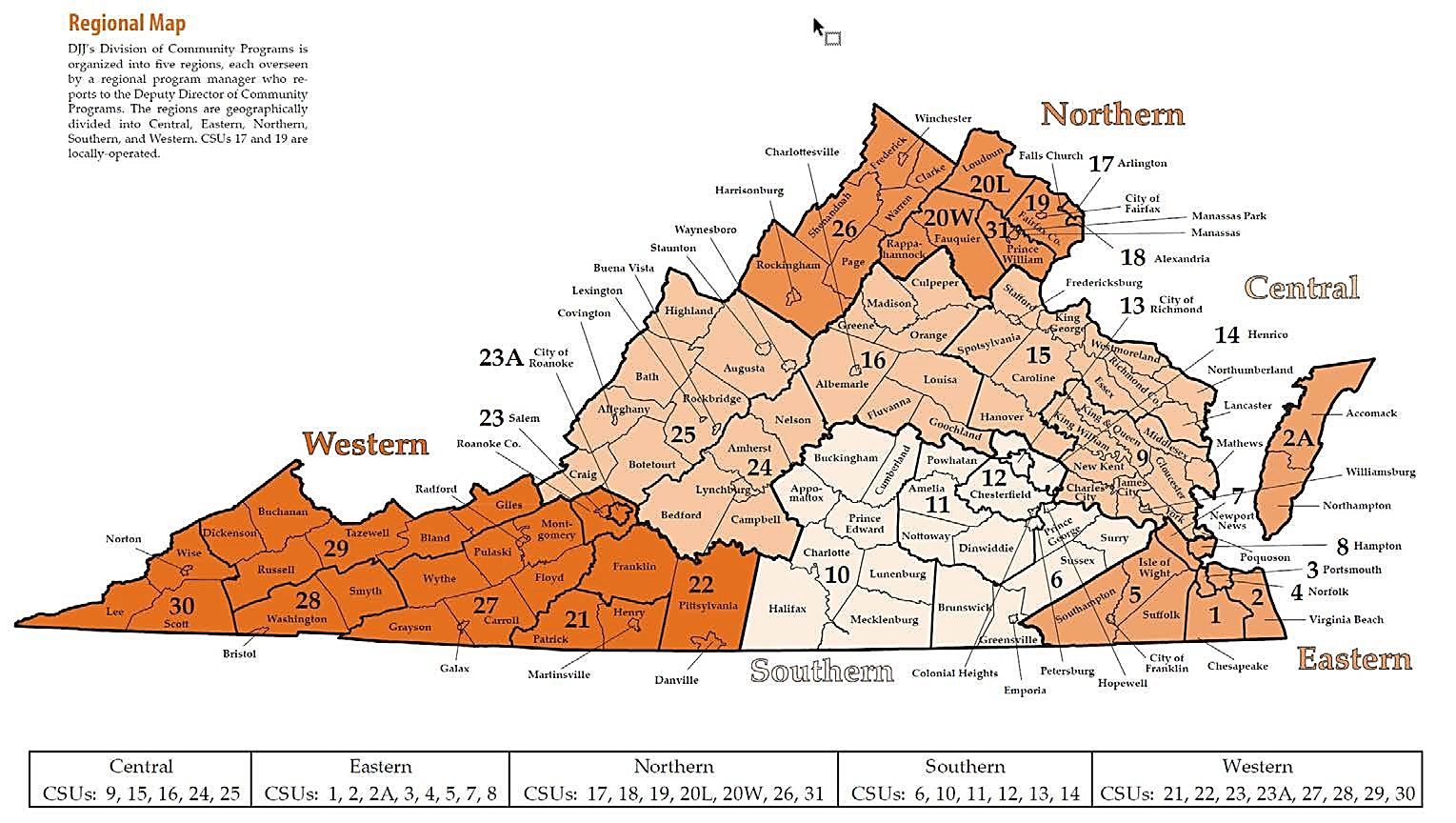 Please list the office locations below or attach a list of all locations.Office Location:    Phone: Staff/ Referral Contact:   Email: Office Location:    Phone: Staff/ Referral Contact:   Email: Office Location:    Phone: Staff/ Referral Contact:   Email: Service Areas	If services are provided statewide to each court service unit and county, please check the box and list the service provided across the state.       Statewide Provision of Services:  If services are provided by region (either by court service unit or individual counties) from regional offices, please complete the following checklist for each Service Type and Region.  CHECK YES for the CSU and area where the agency provides services consistently.  CHECK LIMITED	 where services may be provided on a case by case basis (i.e. agency staff may be able to travel to provide the service, as it neighbors the current service area).Please complete multiple Forms to capture additional service types.   SERVICES OFFERED:  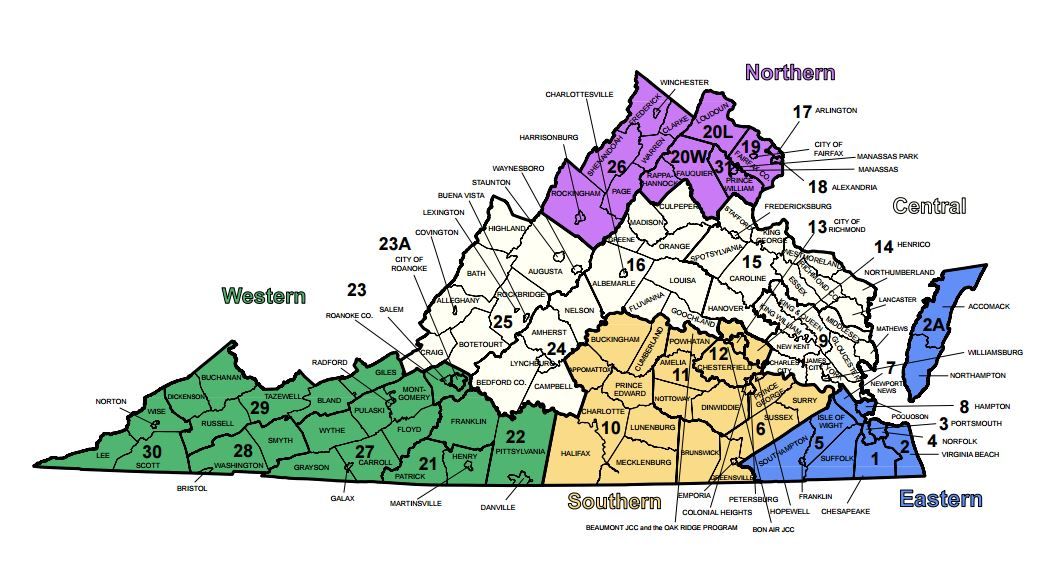 Central Region		 ALL CENTRALEastern Region		  ALL EASTERNNorthern Region                 ALL NORTHWestern Region 		  ALL WESTERN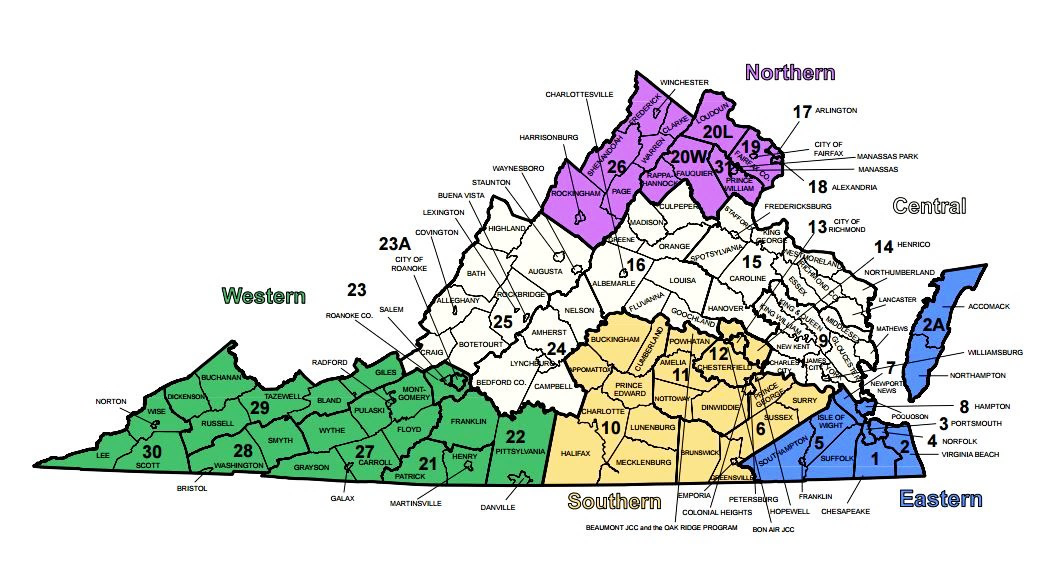 Southern Region              ALL SOUTHERNCSUCounty/CityYESLimited9thCharles City  9thGloucester/ Poquoson9thJames City9thKing & Queen  9thKing William   9thMatthews  9thMiddlesex  9thNew Kent  9thWilliamsburg9thYork  15thCaroline  15thEssex  15thFredericksburg  15thHanover  15thKing George  15thLancaster  15thNorthumberland 15thRichmond County15thSpotsylvania  15thStafford  15thWestmoreland 16thAlbemarle  16thCharlottesville  16thCulpeper  16thFluvanna  16thGoochland    16thGreene  16thLouisa  16thMadison  16thOrange  24thAmherst  24thBedford  24thCampbell  24thLynchburg24thNelson  25thAllegheny  25thAugusta/ Covington25thBath  25thBotetourt  25thBuena Vista/ Rockbridge25thCraig  25thLexington25thHighland  25thStaunton25thWaynesboroCSUCounty/CityCounty/CityYESLimited1stChesapeake2-AAccomac  2-ANorthampton 2ndPortsmouth 3ndVirginia Beach5thFranklin5th5thIsle of WightIsle of Wight5th5thNorfolkNorfolk5th5thSouthamptonSouthampton5th5thSuffolkSuffolk7th7thNewport NewsNewport News8th8thHamptonHamptonCSUCounty/CityYESLimited17thArlington  17thFalls Church18thAlexandria19thFairfax20-LLoudon20-WFauquier  20-WRappahannock  26thClarke  26thFrederick  26thHarrisonburg26thPage  26thRockingham  26thShenandoah  26thWarren  26thWinchester31stManassas31stPrince William  CSUCounty/CityYESLimited21stMartinsville 21stHenry  21stPatrick   22ndDanville22ndFranklin  22ndPittsylvania   23-ARoanoke23rdSalem23rdRoanoke  27thCarroll  27thGalax27thRadford27thFloyd  27thGrayson  27thMontgomery  27thPulaski  27thWythe  28thBristol28thSmyth  28thWashington  29thBland  29thBuchanan  29thDickenson  29thGiles  29thRussell  29thTazewell  30thLee30thNorton30thScott  30thWise  CSUCounty/CityYESLimited6thBrunswick  6thEmporia6thHopewell6thGreensville  6thPrince George  6thSurry  6thSussex  10thAppomattox  10thBuckingham  10thCharlotte  10thCumberland 10thHalifax  10thLunenburg  10thMecklenburg 10thPrince Edward 11thAmelia  11thDinwiddie  11thNottoway11thPetersburg11thPowhatan12thChesterfield  12thColonial Heights13thRichmond  14thHenrico  